Parental Declaration Form                              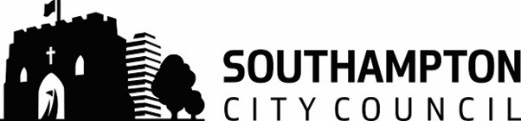 2 year old funding ref (if applicable) 30 Hours eligibility code (if applicable)Parental Declaration Form [Confidential] to be completed by PARENTS / CARERS wishing to claim Early Years Funding for their child (eligible two year olds and three / four year olds) Child Details 					          Home Address	Ethnic Group of Child (please circle one)My child is attending the following settings:	You need to agree and complete this declaration form with each setting your child attends for their early education entitlement of 15 or 30 hours per week in order to ensure that funding is paid fairly between them.Parent /CarerParental DeclarationContinuation of Funded Hours with ProviderNote to Provider: Please ensure that a change of address form or a change of hours form is completed as soon as you are made aware of any changes to a child’s details / circumstances, or any relevant amendments are made to your declaration list. Please keep this sheet for you own reference – there is no need to return this section to the Children’s Data Team.TYF852--WhiteMixedAsian/ Asian BritishBlack/ Black BritishChineseAny Other Ethnic CodeBritishIrishTraveller of Irish HeritageGypsy RomaAny other White BackgroundWhite & Black CaribbeanWhite & Black AfricanWhite & AsianAny other Mixed BackgroundIndianPakistaniBangladeshiAny other Asian BackgroundCaribbeanAfricanAny other Black BackgroundChineseAny other Ethnic GroupUnknown/ UnstatedMain Language Spoken at HomePlease enter total free entitlement hours attended per dayPlease enter total free entitlement hours attended per dayPlease enter total free entitlement hours attended per dayPlease enter total free entitlement hours attended per dayPlease enter total free entitlement hours attended per dayPlease enter total free entitlement hours attended per dayPlease enter total free entitlement hours attended per dayPlease enter total free entitlement hours attended per dayPlease enter total free entitlement hours attended per dayTotal Funded HoursNumber of weeks (if stretch)First Setting NameFirst Setting NameMonTueWedThuFriSatSunTotal Funded HoursNumber of weeks (if stretch)Universal HoursExtended HoursShared Setting NameShared Setting NameShared Setting NameShared Setting NameShared Setting NameShared Setting NameShared Setting NameShared Setting NameShared Setting NameShared Setting NameShared Setting NameUniversal HoursExtended HoursParent/Carer:     Mr/Mrs/Ms/Miss/OtherParent/Carer:     Mr/Mrs/Ms/Miss/OtherParent/Carer:     Mr/Mrs/Ms/Miss/OtherParent/Carer:     Mr/Mrs/Ms/Miss/OtherForename:Forename:Forename:Forename:Surname:Surname:Surname:Surname:Date of birth:Date of birth:Date of birth:Date of birth:Relationship to child:Relationship to child:Relationship to child:Relationship to child:Parental Responsibility:  Yes  /  NoParental Responsibility:  Yes  /  NoParental Responsibility:  Yes  /  NoParental Responsibility:  Yes  /  NoNational Insurance/NASS Number:National Insurance/NASS Number:National Insurance/NASS Number:National Insurance/NASS Number:Address: (if different from address overleaf)Address: (if different from address overleaf)Address: (if different from address overleaf)Address: (if different from address overleaf)Post Code:Post Code:Post Code:Post Code:Tel No:PrimaryContact No:Tel No:PrimaryContact No:Tel No::Tel No::Data Protection Statement:The purpose of this form is to collect data for further processing within the Early Years Provider/Local Authority (LA) systems for the primary purpose of funding your child’s Early Years Education. The data will be processed in accordance with the purposes notified by the Early Years Provider/LA to the Information Commissioner's office and are subject to data protection legislation. The information given will be entered onto a computer and will form part of the Early Years database. It will be shared with other agencies as per the Privacy Notice supplied by your Provider, and only kept as long as necessary. The information given will also be used by the Provider or the Local Authority to check your child’s eligibility for Pupil Premium when accessing 3 & 4 year old funding, your child’s eligibility for 30 hours funding, your child’s eligibility for 2 yr funding and if your child then starts in a Southampton School this will be used to check for the schools pupil premium. I declare that the information I have given is true and if I give information that is incorrect or incomplete action may be taken against me and could lead to recovery against you by Southampton City Council. More detailed information about the Council’s handling of your personal data can be found in its privacy policy, available online (http://www.southampton.gov.uk/privacy), or on request.Declaration Of Person With Legal Responsibility:I declare the above information to be correct to the best of my knowledge at the time of completion.I agree to notify the Early Years Provider (s) of any change in my child’s circumstances.I understand I can claim a maximum of 570 hours a year of funded Education for my child or 1140 hours if eligible for 30 hours fundingI understand my child could lose their funded place if they do not attend regularly without a satisfactory reason for their absenceI declare that my child receives no funded Education other than which is listed aboveI understand that if I remove my child from the Early Years Provider without completing the providers notice period I will not be able to receive Early Years Funding at a new Early Years Provider for 2 weeks to cover part of the notice period at the original providerName: _________________________________________________________Signed: __________________________________________  Date: ________________________For Provider office use onlyFor Provider office use onlyLegal name on Birth CertificateDate of Birth on CertificateDate Birth Certificate SeenBirth Certificate seen by Year TermNumber of weeksHours per weekAre Address and Tel no(s) the same? (y/n)Are second provider details the same? (y/n)Parent /Guardian’s SignatureDateSummer AutumnSpringSummer AutumnSpringSummer AutumnSpringSummer AutumnSpringSummer AutumnSpringSummer AutumnSpringSummer AutumnSpringSummer AutumnSpringSummer AutumnSpring